ЗаключениеКонтрольно-счетной палаты Жирятинского районапо результатам экспертно-аналитического мероприятия по экспертизе проекта решения Жирятинского районного Совета народных депутатов «О внесении изменений в решение Жирятинского районного Совета народных депутатов № 6-253 от 12.12.2022 года «О бюджете Жирятинскогомуниципального района Брянской области на 2023 год и на плановый период 2024 и 2025 годов»с.Жирятино                                                                  «23» октября 2023 годаОснование для проведения экспертизы: ст.157 Бюджетного кодекса РФ, п.п.7 п.2 ст.9 Федерального закона от 07.02.2011 года №6-ФЗ «Об общих принципах организации и деятельности Контрольно-счетных органов субъектов Российской Федерации и муниципальных образований, «Положение о Контрольно-счетной палате Жирятинского района», утвержденное Решением Жирятинского районного Совета народных депутатов от 29.09.2021 г № 6-151, п. 1.2.1. Плана работы Контрольно-счетной палаты Жирятинского района на 2023 год, утвержденного приказом от 23.12.2022г. № 10 (с изменениями), приказ от 20.10.2023 № 19-п/эм.Цель экспертизы: обоснованность предлагаемых изменений, соответствие их критериям программного бюджетирования и действующему законодательству Российской Федерации.Предмет экспертизы: проект решения Жирятинского районного Совета народных депутатов от 31.10.2023 года «О внесении изменений в решение Жирятинского районного Совета народных депутатов № 6-253 от 12.12.2022 года «О бюджете Жирятинского муниципального района Брянской области на 2023 год и на плановый период 2024 и 2025 годов» (далее – проект решения).Сроки проведения экспертизы: с «20» октября 2023 года по «23» октября 2023 г.Общие положения: Анализируя проект решения, Контрольно-счетная палата Жирятинского района отмечает, что представленным проектом предполагается внести изменения в основные характеристики бюджета Жирятинского муниципального района Брянской области на 2023 год и на плановый период 2024 и 2025 годов, в том числе:- утвердить на 2023 год прогнозируемый общий объем доходов бюджета Жирятинского муниципального района Брянской области в сумме 215 650,8 тыс. рублей;- утвердить на 2023 год прогнозируемый общий объем расходов бюджета Жирятинского муниципального района Брянской области в сумме 223 900,1 тыс. рублей;- утвердить прогнозируемый дефицит бюджета Жирятинского муниципального района Брянской области в сумме 8 249,3 тыс. рублей;-  установить общий объем бюджетных ассигнований на исполнение публичных нормативных обязательств на 2023 год в сумме 3 356,8 тыс.  рублей;- установить объем межбюджетных трансфертов, получаемых из других бюджетов бюджетной системы Российской Федерации, на 2023 год в сумме 144 203,7 тыс. рублей.Все предлагаемые изменения отражены в пояснительной записке.Внесение изменений обусловлено следующими причинами:          -  Общий объем доходной части местного бюджета на 2023 год увеличен на 7 950,5 тыс. рублей:1. Объем налоговых и неналоговых доходов на 2023 год увеличен на 399, 5 тыс. рублей: доходы от оказания платных услуг (работ) и компенсации затрат государства на 81,0 тыс. рублей, в связи с ожидаемым поступлением доходов; штрафы, санкции, возмещения вреда  на   318, 5 тыс. рублей,  в связи с ожидаемым поступлением доходов. 2. Объем безвозмездных поступлений на 2023 год увеличен на 7 551,0 тыс. рублей, в т.ч.  субвенции + 7 169,4 тыс. рублей, иные межбюджетные трансферты +381,6 тыс. рублей:субвенции на осуществление отдельных государственных полномочий Брянской области по обеспечению дополнительных гарантий прав на жилое помещение детей-сирот и детей, оставшихся без попечения родителей, лиц из числа детей-сирот и детей, оставшихся без попечения родителей + 7 177,5 тыс. рублей (уведомление Департамента финансов Брянской области от 17.08.2023 г.); иные межбюджетные трансферты: достижение показателей деятельности органов исполнительной власти субъектов Российской Федерации + 579,7 тыс. рублей (уведомление Департамента финансов Брянской области от 28.06.2023 г.); подготовка проектов межевания земельных участков и проведение кадастровых работ + 10,2 тыс. рублей (уведомление Департамента финансов Брянской области от 18.07.2023 г.);межбюджетные трансферты бюджетам муниципальных районов на ежемесячное денежное вознаграждение за классное руководство педагогическим работникам государственных и муниципальных образовательных организаций – 208,3 тыс. рублей (уведомление Департамента финансов Брянской области от 24.08.2023 г.); субвенции бюджетам муниципальных районов на предоставление мер социальной поддержки по оплате жилья и коммунальных услуг отдельным категориям граждан, работающих в учреждениях культуры, находящихся в сельской местности или поселках городского типа – 8,1 тыс. рублей (проект Закона Брянской области о внесении изменений в областной бюджет).	Общий объем доходной части местного бюджета на 2024 год не изменен. Объем налоговых и неналоговых доходов на 2024 год не изменен. Объем безвозмездных поступлений на 2024 год не изменен.	Общий объем доходной части местного бюджета на 2025 год не изменен. Объем налоговых и неналоговых доходов на 2025 год не изменен. Объем безвозмездных поступлений на 2025 год не изменен.	В соответствии с увеличением доходной части бюджета, внесена корректировка в расходную часть бюджета на 2023-2025 годы.В результате внесенных изменений в бюджет Жирятинского района на 2023 год дефицит бюджета составит 8 249,3 тыс. рублей. Источниками покрытия дефицита бюджета района на 2023 год предусмотрены остатки средств на счете по состоянию на 1 января 2023 года.Выводы: В результате проведения экспертизы проекта решения установлено, что проект решения Жирятинского районного Совета народных депутатов от 31.10.2023 года «О внесении изменений в решение Жирятинского районного Совета народных депутатов № 6-253 от 12.12.2022 года «О бюджете Жирятинскогомуниципального района Брянской области на 2023 год и на плановый период 2024 и 2025 годов» не противоречит законодательству Российской Федерации, Брянской области, нормативно-правовым актам Жирятинского района.Заключительные положения: 1.Рекомендовать Жирятинскому районному Совету народных депутатов рассмотреть на заседании проекта решения Жирятинского районного Совета народных депутатов от 31.10.2023 года «О внесении изменений в решение Жирятинского районного Совета народных депутатов № 6-253 от 12.12.2022 года «О бюджете Жирятинского муниципального района Брянской области на 2023 год и на плановый период 2024 и 2025 годов»2.Направить настоящее Заключение для сведения главе Жирятинского района, главе администрации Жирятинского района.ПредседательКонтрольно-счетной палатыЖирятинского района                                                                               Е.И.Самсонова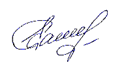 